新型コロナウイルス感染症により、経営に影響を受けている中小企業・小規模事業者の皆様を対象に、社会保険労務士・中小企業診断士による個別相談会を開催します。融資、補助金、助成金、雇用、経営など、専門家のアドバイスを受けることができますので、お気軽にこの機会をご利用ください。（１）相談対応者：社会保険労務士令和２年７月２０日（月）・７月２７日（月）・８月　４日（火）・８月　７日（金）　　　　８月１２日（水）・８月１８日（火）・８月２１日（金）・８月２５日（火）いずれも午前９時～午後５時　※相談は各２時間以内です。（２）相談対応者：中小企業診断士令和２年７月２９日（水）、８月　６日（木）・８月１３日（木）・８月２０日（木）８月２７日（木）いずれも午前９時～午後５時　※相談は各２時間以内です。熊本県商工会連合会（熊本市中央区安政町３－１３　熊本県商工会館７階）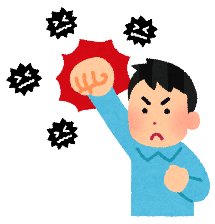 ○ご参加される際は事前申込が必要となります。お近くの商工会へ申込書をご提出ください。○マスクの着用をお願いいたします。　○風邪などの症状が見られる方は参加をご遠慮いただく場合がございます。○お越しの際は、公共交通機関または近隣駐車場（有料）をご利用ください。新型コロナウイルス感染症の影響を受けている事業者向け 社会保険労務士・中小企業診断士による個別相談会申　込　書申込先：玉名市商工会　　　ＦＡＸ：0968-57-2754　　　　　　　　　※できるだけ相談内容も記入してください。事 業 所 名所　在　地電　　　話職・氏名参加日時（希望欄に印を付けて下さい）月　　日（　　曜日）　□１０時～　□１３時～　□１５時～　　　　　　　　　　　※参加日時はご希望に添えない場合があります。　　　　　　　　　　　※参加日時はご希望に添えない場合があります。相　談　区　分（希望欄に印を付けて下さい）融資関係　　　　　　　　雇用・労働関係経営関係　　　　　　　　支援策の情報  その他（　　　　　　　　　　　　　　　　　　　　　）相　談　内　容